Senioren en mensen met een beperking kunnen in Hilversum gebruik maken van diverse vervoers-faciliteiten. Hieronder treft u een overzicht aan van de mogelijkheden.Openbaar VervoerVanuit  Centraal  Station kunt u een aantal maal per uur met trein of bus richting, Amsterdam, Amersfoort, Almere, of Utrecht. Inlichtingen tel.0900-9292 € 0.70 per gesprek, of www.9292ov.nlReizen doet men met een OV-chipkaart , tel.nr.099-0980, € 0.10 per minuut.StadsbussenStadsbus  1 naar Kerkelanden met halte op de Groest en Herenstraat voor het centrum, en haltes bijzorgcentra Boomberg, Gooizicht en Kerkelanden en bij het Winkelcentrum Kerkelanden.Stadsbus 2 Erfgooierskwartier, halte bij Wooncentrum Lopes Dias, Winkelcentrum Seinhorst en Zwembad de Lieberg.Stadsbus  3 naar TerGooi Ziekenhuis Hilversum. Bus 104 naar Loosdrecht met haltes bij zorgcentra Zuiderheide, Zonnehoeve in Zonnestraal en de Beukenhof. Terug  stopt deze bus bij het Carolushuis en Kerkbrink centrum.Bus 107 naar Huizen stopt bij het TerGooi Ziekenhuis  Blaricum en bij de Trappenberg.Verder rijden er bussen vanaf het Centraal Station o.a. naar Laren, Blaricum, Bussum, Huizen, Amsterdam, Amersfoort en Zeist.WMO-taxi  in Gooi en VechtstreekDe Vier Gewesten BV verzorgt het vervoer voor personen met verstandelijke en/of  lichamelijke beperkingen in de regio. Deze WMO-taxi is alleen toegankelijk voor WMO-pashouders. Deze WMO-pas kunt u aanvragen bij het Sociaal Plein, tel.6292700, www.hilversum.nl/sociaalplein, Wilhelminastraat 1-9, Hilversum.U kunt tegen een gereduceerd tarief reizen binnen een straal van 5 vervoerszones rond uw woning. Rolstoel,  looprek, rollator kan ook mee, wel bij het reserveren opgeven wat er mee moet  en u kunt zich laten begeleiden door max. 2 personen, zij betalen het dubbele tarief.Valys verzameltaxi voor ritten voorbij 5 vervoerszonesU kunt een Valys-pas aanvragen voor lange ritten als u een WMO-verklaring bezit, dus recht heeft op WMO-vervoer. Dit kan met een kopie van de beschikking van een WMO pas, een invalide-parkeerkaart, rolstoel, scootmobiel enz.  De pas dient u zelf aan te vragen via tel. 0900-9630 of via www.valys.nl. Men krijgt een kilometerbudget per jaar en u betaalt € 0.20 per km. Er mogen max. 2 medereizigers mee. Zij betalen ook € 0.20 per km. Bij reservering deelt u mee wie er mee gaat en of er een rolstoel / rollator mee moet. Reserveren kan tussen 6.00 uur ’s morgens en 1.00u ’s nachts.Reizen met begeleiding kan tussen 9.00u en 21.00u, zonder begeleiding tot uiterlijk 1.00u ’s nachts.Rollybus  035-5315522Rollybus biedt vervoer aan mensen die rolstoelgebonden zijn of moeilijk of niet gebruik kunnen maken van het openbaar vervoer, voor een rit naar familie, winkel, film, kerk en dagopvang.Lidmaatschap is verplicht en kost € 11.50 per jaar. De kosten zijn € 0.45 / € 0.50 per gereden km. Vervoer ook buiten de regio en begeleiding kan gratis mee.Reserveren 1 dag van tevoren maandag  t/m vrijdag  tussen 9.00u en 10.30u op tel. 035-5315522. Contant aan de chauffeur te betalen, op rekening kan eventueel voor € 2.00 administratiekosten. Seniorenvereniging Hilversum SenverSenver heeft een eigen personenbus waarmee leden vervoerd kunnen worden naar elke bestemming in Hilversum.  Voor alle senioren van Hilversum vanaf 60 jaar, lidmaatschap van Senver, € 20 per jaar, is verplicht. Voorwaarde is, dat men zelfstandig in en uit kan stappen, vrijwilligers helpen wel en er is een instapbeugel.  Meenemen van rollator kan wel maar een rolstoel kan niet.  Minimaal een dag  van te voren reserveren tussen 9.00 u-12.00 uur via tel. 035-2400270. De bus rijdt van maandag-vrijdag van 9.00u -17.00 u. Rit kost € 2.50,  retour € 5.00.   Een 11-rittenkaart is € 25.00, dus €2.25 per rit.Naast individuele ritten organiseert  Senver ook uitstapjes, zie de aankondigen in het maandblad.Vrijwilligersvervoer Versa Vrijwillige Thuishulp (VTH)Versa Vrijwillige Thuishulp biedt ouderen en mensen met een ziekte of beperking auto-vervoer naar ziekenhuis (als gewenst met begeleiding in het ziekenhuis), fysiotherapeut, kapper, familie/vrienden, club,  enz. De vrijwilliger gebruikt hiervoor zijn/haar eigen auto of, indien gewenst, de auto van de vrager. Bij voorkeur vijf werkdagen van te voren aanvragen. Kosten € 7.- voor retour binnen Hilversum,  vanaf  gemeentegrens komt er nog € 0.35 per km. bij. Vervoer vanuit zorgcentraInformeer bij de receptie van het zorgcentrum. De zorgcentra van Hilverzorg, Amaris en Inovum hebben een busje voor activiteiten voor de bewoners. Vier het Leven.Voor vervoer naar theater-en concertbezoeken met een vrijwillige chauffeur die begeleiding biedt “van huis tot huis”. Rollator of rolstoel geen bezwaar.  Wie is ingeschreven krijgt elke 3 maanden een overzicht van het aanbod toegestuurd, waaruit een keuze gemaakt kan worden. Hierbij is alles inbegrepen: entreekaartjes, consumpties en vervoer. Tel. 035-5245156 tussen 9.00-18.00 u. www.4hetleven.nl Hilvertours
HilverTours verzorgt daguitjes voor ouderen uit Hilversum en omgeving. De uitstapjes worden gemaakt met 3 eigen rolstoelbussen. Er is ruimte voor rollators en rolstoelen. Rolstoelen kunnen eventueel ook bij HilverTours worden geleend. Vrijwillige chauffeurs en begeleiders begeleiden de ouderen bij uitjes naar bijvoorbeeld de dierentuin, tochtjes met de boot en de Keukenhof. Wie zich aanmeldt wordt telefonisch uitgenodigd en geïnformeerd over datum en tijd,  opgehaald tussen 09.00 uur en 10.00 uur en thuisgebracht tussen 17.00 uur en 18.00 uur. De kosten bedragen maximaal € 50,00 voor een hele dag en € 35,- voor uitjes die een halve dag duren. Dat is inclusief entree, lunch en ophalen en thuisbrengen. Als iemand een ander wil meenemen kan deze ook aangemeld worden. Telnr  035 6934042,  e-mail daguitjes@hilvertours.nl HilverTours rijdt ook voor instellingen en niet-commerciële organisaties uit Hilversum. Die kunnen de rolstoelbussen met chauffeur inhuren om hun klanten te vervoeren. De kosten bedragen €1,20 per kilometer en een minimum van €20,- ex BTW. Voor reservering bellen met Gerard Susan op 06 29 044 906. Zie ook www.hilvertours.nl.Vervoer naar gespecialiseerde ziekenhuizen buiten Hilversum.Wanneer men voor een behandeling van diabetes, voor bestralingen of voor behandeling  van een andere  ernstige ziekte naar een ziekenhuis buiten Hilversum moet, wordt het vervoer meestal (gedeeltelijk)  door de Zorgverzekeraar vergoed. Informeer daarvoor bij uw Zorgverzekeraar.Versa Vrijwillige Thuishulp (VTH) juni 2023Vervoerswijzer voor Hilversum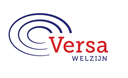 